OBWIESZCZENIEZgodnie z art. 61 § 4 oraz art. 49 ustawy z dnia 14 czerwca 1960 r. - Kodeks postępowania administracyjnego (Dz. U. z 2021 r., poz. 735 ze zm. – cyt. dalej jako „k.p.a.”), w związku z art. 73 ust.1, art. 74 ust. 3 oraz art. 75 ust. 1 pkt 1 lit. a ustawy z dnia 3 października 2008 r. o udostępnianiu informacji o środowisku i jego ochronie, udziale społeczeństwa w ochronie środowiska oraz o ocenach oddziaływania na środowisko (Dz. U. z 2021 r. poz. 2373 z późn. zm. – cyt. dalej jako „UUOŚ”), Regionalny Dyrektor Ochrony Środowiska w Kielcach zawiadamia strony o wszczęciu postępowania na wniosek Skarbu Państwa – Generalnego Dyrektora Dróg Krajowych i Autostrad adres do doręczeń: Generalna Dyrekcja Dróg Krajowych i Autostrad Oddział w Kielcach, działającego przez Pełnomocnika Panią Agnieszkę Żabę- Żabińską, zmierzającego do wydania decyzji o środowiskowych uwarunkowaniach dla przedsięwzięcia pn.: „Budowa obwodnicy Wąchocka w ciągu drogi krajowej nr 42”.Przedsięwzięcie zlokalizowane będzie w granicach administracyjnych gmin: Skarżysko Kamienna i Skarżysko- Kościelne, powiat skarżyski oraz gmin: Wąchock i Starachowice, powiat starachowicki, woj. świętokrzyskie. Inwestycja polegać będzie na budowie po nowym śladzie dwujezdniowej drogi krajowej nr 42, klasy GP na odcinku o długości ok. 11,72 km.Początek projektowanej drogi krajowej nr 42 znajduje się w km ok. 3+750 (km 251+434 istniejącej DK42) tj. na granicy gmin Skarżysko- Kamienna i Skarżysko- Kościelne, a koniec w km ok. 15+470 (km 264+082 istniejącej DK 42) na granicy gminy Wąchock i miasta Starachowice.W ramach inwestycji przewidziano również: budowę obiektów inżynierskich, w tym:mostu w km ok. 6+418 drogi krajowej nr 42 nad rzeką Żarnówka;6 wiaduktów drogowych: w tym dwóch w ciągu trasy GP drogi krajowej nr 42 tj. w km ok. 5+453 i w km ok. 15+083 oraz czterech nad trasą GP drogi krajowej nr 42 tj. w km ok. 10+006, w km ok. 12+623, w km ok. 13+162, w km ok. 14+458,przejść dla zwierząt,przejścia dla pieszych w km ok. 10+836;budowę systemu odwodnienia wraz z urządzeniami oczyszczającymi;budowę ekranów akustycznych;budowę dowiązań do skrzyżowań oraz budowę ciągu dróg dojazdowych, gminnych i powiatowych;budowę i przebudowę urządzeń infrastruktury technicznej m.in.: sieci wodociągowej, kanalizacyjnej, gazowej, elektroenergetycznej, teletechnicznej;budowę oświetlenia dróg, sygnalizacji świetlnej.Informuję, że w myśl art. 49 Kpa, zawiadomienie stron postępowania o czynnościach następuje w formie publicznego obwieszczenia. Zawiadomienie uważa się za dokonane po upływie 14 dni od dnia, w którym nastąpiło publiczne obwieszczenie. Wskazuje się dzień 07.03.2022 r. jako dzień, w którym nastąpiło publiczne obwieszczenie.Z uwagi na długotrwałą procedurę postępowania zmierzającego do wydania decyzji o środowiskowych uwarunkowaniach, w tym konieczność uzyskania opinii właściwego organu Wód Polskich oraz organu inspekcji sanitarnej, a także zapewnienia stronom udziału na każdym etapie postępowania oraz informowania stron w drodze obwieszczeń, wyznaczam przewidywany termin załatwienia sprawy – 14.07.2022 r.Jednocześnie informuję, zgodnie z art. 10 § 1 i art. 73 § 1 k.p.a., o możliwości zapoznawania się z aktami sprawy oraz o możliwości wypowiadania się w przedmiotowej sprawie osobiście lub na piśmie, kierując korespondencję na adres: Regionalna Dyrekcja Ochrony Środowiska w Kielcach, ul. Karola Szymanowskiego 6, a także za pomocą innych środków komunikacji elektronicznej przez elektroniczną skrzynkę podawczą organu.Z aktami sprawy strony mogą zapoznać się po uprzednim umówieniu się z pracownikiem tutejszej Dyrekcji (nr telefonu do kontaktu: (41)3435361 lub (41)3435363).Ponadto Regionalny Dyrektor Ochrony Środowiska w Kielcach informuje, iż o kolejnych etapach postępowania, zgodnie z art. 49 § 1 k.p.a., strony powiadamiane będą poprzez udostępnienie pism w Biuletynie Informacji Publicznej RDOŚ w Kielcach oraz wywieszenie na tablicach ogłoszeń w siedzibie Regionalnej Dyrekcji Ochrony Środowiska w Kielcach.Małgorzata OlesińskaZ up. Regionalnego Dyrektora Ochrony Środowiska w Kielcachp. o. Zastępcy Regionalnego DyrektoraOchrony ŚrodowiskaRegionalnego Konserwatora Przyrody w Kielcachmgr inż. Małgorzata OlesińskaObwieszczenie nastąpiło w dniach: od 07.03.2022 r. do 21.03.2022 r.Sprawę prowadzi: Agnieszka MarchutTelefon kontaktowy: (41)3435361 lub (41)3435363Otrzymują:Generalny Dyrektor Dróg Krajowych i Autostrad adres do doręczeń: Generalna Dyrekcja Dróg Krajowych  i Autostrad Oddział w Kielcach za pośrednictwem Pełnomocnika Pani Agnieszki Żaby- Żabińskiej Pozostałe strony poprzez obwieszczenie wywieszone na tablicach ogłoszeń:Urzędu Miasta Skarżysko- KamiennaUrzędu Miasta i Gminy WąchockUrzędu Gminy Skarżysko- KościelneUrząd Miejski w StarachowicachUrzędu Miasta i Gminy w Suchedniowiew siedzibie Regionalnej Dyrekcji Ochrony Środowiska w Kielcachw Biuletynie Informacji Publicznej Regionalnej Dyrekcji Ochrony Środowiska w KielcachaaDo wiadomości:Generalny Dyrektor Dróg Krajowych i Autostrad adres do doręczeń: Generalna Dyrekcja Dróg Krajowych i Autostrad Oddział w Kielcach – doręczenie elektroniczne ePUAPArt. 74 ust. 3 UUOŚ „Jeżeli liczba stron postępowania w sprawie wydania decyzji o środowiskowych uwarunkowaniach lub innego postępowania dotyczącego tej decyzji przekracza 10, stosuje się art. 49 Kodeksu postępowania administracyjnego”.Art. 61 § 4 k.p.a. „O wszczęciu postępowania z urzędu lub na żądanie jednej ze stron należy zawiadomić wszystkie osoby będące stronami w sprawie”.Art. 49 § 1 k.p.a. „Jeżeli przepis szczególny tak stanowi, zawiadomienie stron o decyzjach i innych czynnościach organu administracji publicznej może nastąpić w formie publicznego obwieszczenia, w innej formie publicznego ogłoszenia zwyczajowo przyjętej w danej miejscowości lub przez udostępnienie pisma w Biuletynie Informacji Publicznej na stronie podmiotowej właściwego organu administracji publicznej”. Art. 49 § 2 k.p.a. „Dzień, w którym nastąpiło publiczne obwieszczenie, inne publiczne ogłoszenie lub udostępnienie pisma w Biuletynie Informacji Publicznej wskazuje się w treści tego obwieszczenia, ogłoszenia lub w Biuletynie Informacji Publicznej. Zawiadomienie uważa się za dokonane po upływie czternastu dni od dnia, w którym nastąpiło publiczne obwieszczenie, inne publiczne ogłoszenie lub udostępnienie pisma w Biuletynie Informacji Publicznej”.Informacja administratora o przetwarzaniu danych osobowychZgodnie z art. 13 ust. 1 i 2 rozporządzenia Parlamentu Europejskiego i Rady (UE) 2016/679 z dnia 27 kwietnia 2016 r. w sprawie ochrony osób fizycznych w związku z przetwarzaniem danych osobowych i w sprawie swobodnego przepływu takich danych oraz uchylenia dyrektywy 95/46/WE (zwanej dalej RODO) i art. 61 §5 ustawy z dnia 14 czerwca 1960 r. Kodeks postępowania administracyjnego informujemy, że:1/ Administratorem Pana/Pani danych osobowych jest Regionalny Dyrektor Ochrony Środowiska w Kielcach, ul. Karola Szymanowskiego 6, 25-361 Kielce;2/ dane kontaktowe Inspektora Ochrony Danych: adres e-mail: iod.kielce@rdos.gov.pl;3/ Pana/Pani dane osobowe będą przetwarzane przez Regionalną Dyrekcję Ochrony Środowiska w Kielcach w celu prowadzenia postępowania administracyjnego, zgodnie z art. 6 ust.1 lit c) RODO;Podanie Pana/Pani danych osobowych jest dobrowolne, ale niezbędne do realizacji obowiązku prawnego w postaci rozpatrzenia sprawy;4/ dane Pana/Pani mogą być udostępniane przez Regionalnego Dyrektora Ochrony Środowiska w Kielcach podmiotom upoważnionym do uzyskania informacji na podstawie powszechnie obowiązujących przepisów prawa;5/ podane przez Pana/Panią dane osobowe będą przechowywane przez okres wymagany przepisami prawa;6/ posiada Pan/Pani prawo dostępu do swoich danych osobowych oraz prawo ich sprostowania, ograniczenia ich przetwarzania oraz prawo do przenoszenia danych;7/ w związku z przetwarzaniem Pana/Pani danych osobowych ma Pan/Pani prawo wniesienia skargi do Prezesa Urzędu Ochrony Danych Osobowych.Więcej informacji dotyczących Polityki Prywatności może Pan/Pani uzyskać na stronie internetowej www.kielce.rdos.gov.pl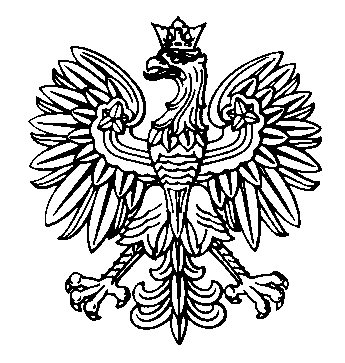 Regionalny Dyrektor Ochrony Środowiska  w KielcachWOO-I.420.5.2022.AM.1                                                                              Kielce, dnia  03   marca 2022 r.